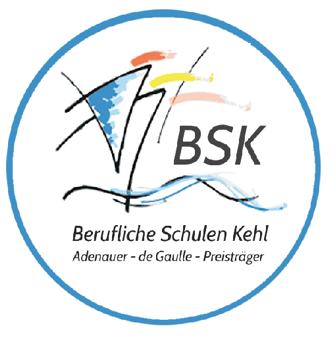 Anmeldung – Zweijährige Berufsfachschule	 Wirtschaft 	 Hauswirtschaft und ErnährungPersönliche DatenPersönliche DatenName :      Konfession / Religion :      Vorname :      Straße / Nr. :      Geschlecht :          männlich        weiblich       diversPLZ / Ort / Teilort:      Geburtsdatum :      Telefon :      Geburtsort :      Mobil :      Geburtsland :      E-Mail :      Staatsangehörigkeit :      Sprache in der Familie:      SchullaufbahnSchullaufbahnHauptschulabschluss bzw. versetzt 10 Kl. erworben an / durch:   BEJ     VAB     1BF     2BF     HS     WRS     RS    GymnasiumHauptschulabschluss bzw. versetzt 10 Kl. erworben an / durch:   BEJ     VAB     1BF     2BF     HS     WRS     RS    Gymnasiumzuletzt besuchte Schule / Schulort :      zuletzt besuchte Schule / Schulort :      Erziehungsberechtigte / BezugspersonErziehungsberechtigte / Bezugsperson Mutter      Vater       Sonstige Mutter      Vater       SonstigeName :      Vorname :      Straße / Nr. :      PLZ / Ort :      Telefon (privat):      Mobil :      Telefon (geschäftl.):      E-Mail :       E-Mail-Adresse kann zur Kontaktaufnahme genutzt werden.  E-Mail-Adresse kann zur Kontaktaufnahme genutzt werden. Anlagen: beglaubigte Kopie vom letzten Schulzeugnis Lebenslauf mit Lichtbild